Terminology: Access Console System – System you will be remoting from. Jump System – System you will be remoting to. Requirements:UCSF MyAccess AccountAccess Console SystemWindows, Mac, Linux, iOS, and Android SystemAdministrator RightsNetwork Access to – remotesupport.ucsf.edu on Port 443Jump Client System (Target System)Windows, Mac or LinuxAdministrator RightsNetwork Access to – remotesupport.ucsf.edu on Port 443Request Access:Submit a Ticket to ITFS Desktop Engineering to grant access and provide the following information:Users Email Address - MyAccessType of Remote AccessRemote Access – Screen, Keyboard and Mouse controlRemote Access via Jumpoint (Jump Server) – Advanced UsersLogin Schedule: Any restrictions for users to login and use Remote AccessInvite Collaborators: Yes or NoInstalling Jump Client on Jump Systems:Once ITFS Desktop Engineering grant you access, you will need to create installers. Login to https://remoteaccess.ucsf.edu/loginClick “Use SAML Authentication”Go the “Jump” Tab, and make sure the drop down options match the screenshot, then click “Create”***If you have a Team that needs access to the Jump System, select your Jump Group, before you click “Create” (ie. UCSF – Dept)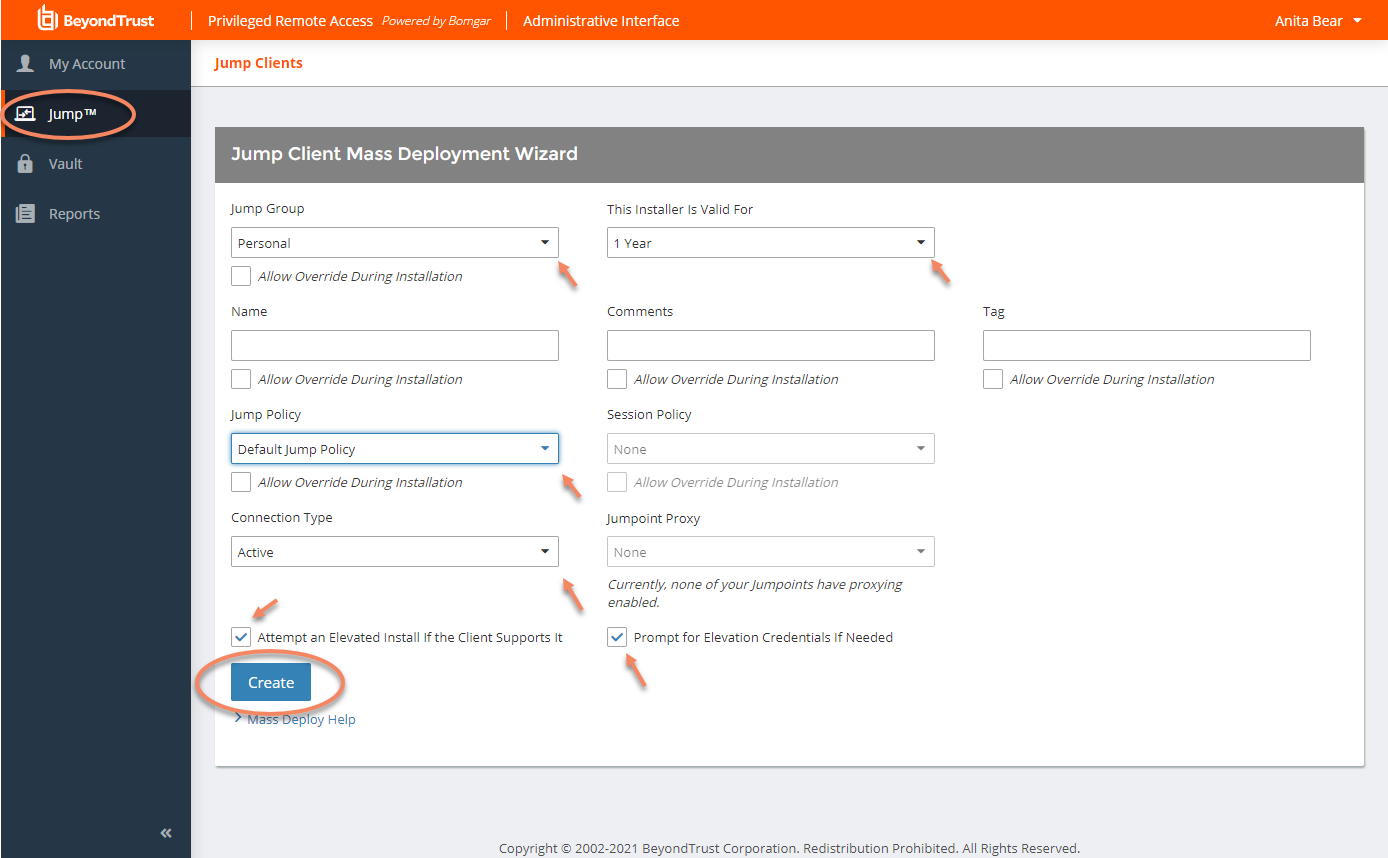 Select the Platform you will install the jump client on and click “Download”.  **For Macs, we recommend “macOS (for Manual Execution)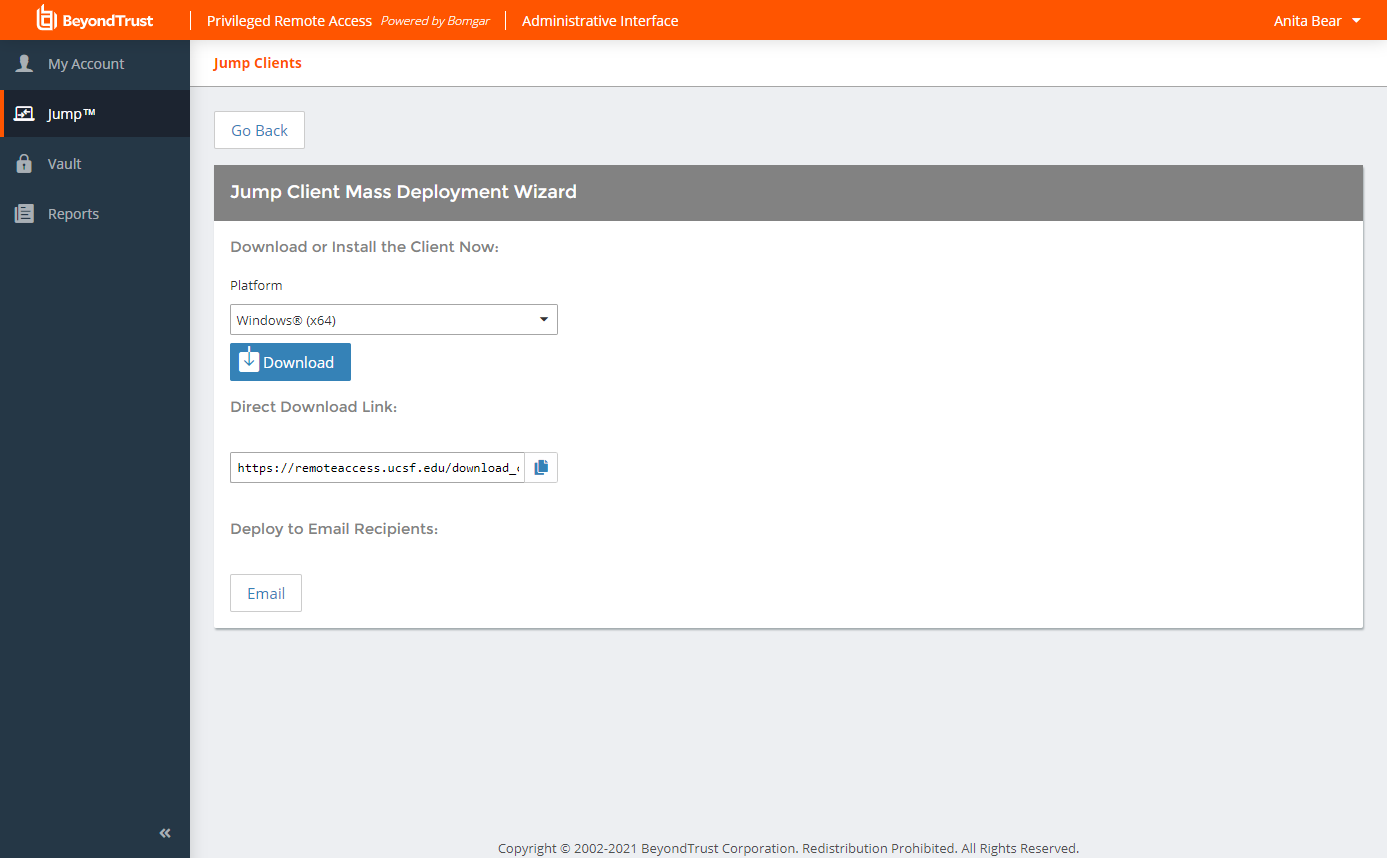 Copy the client to the Jump System and install. For Windows:When installing, it will show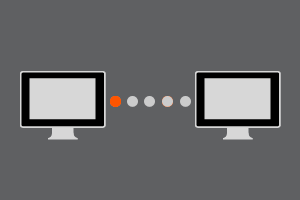 Once it goes away, the client is installed.  If you want to verify, you can go to Programs and Features in Control Panel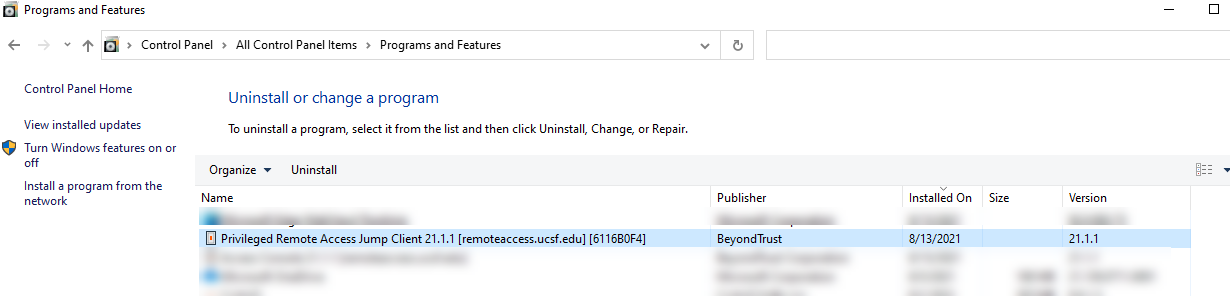 For Macs:When installing, it will ask if it is ok to install, go ahead and proceed.You will be prompted to open “System Preferences”, click “Open System Preferences”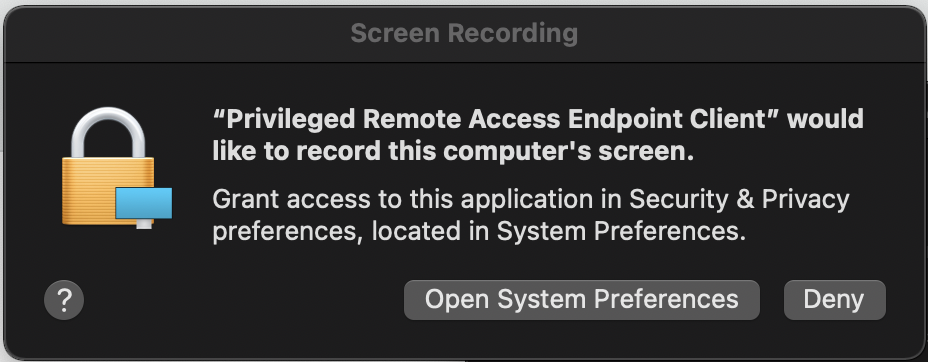 Check and allow PRA.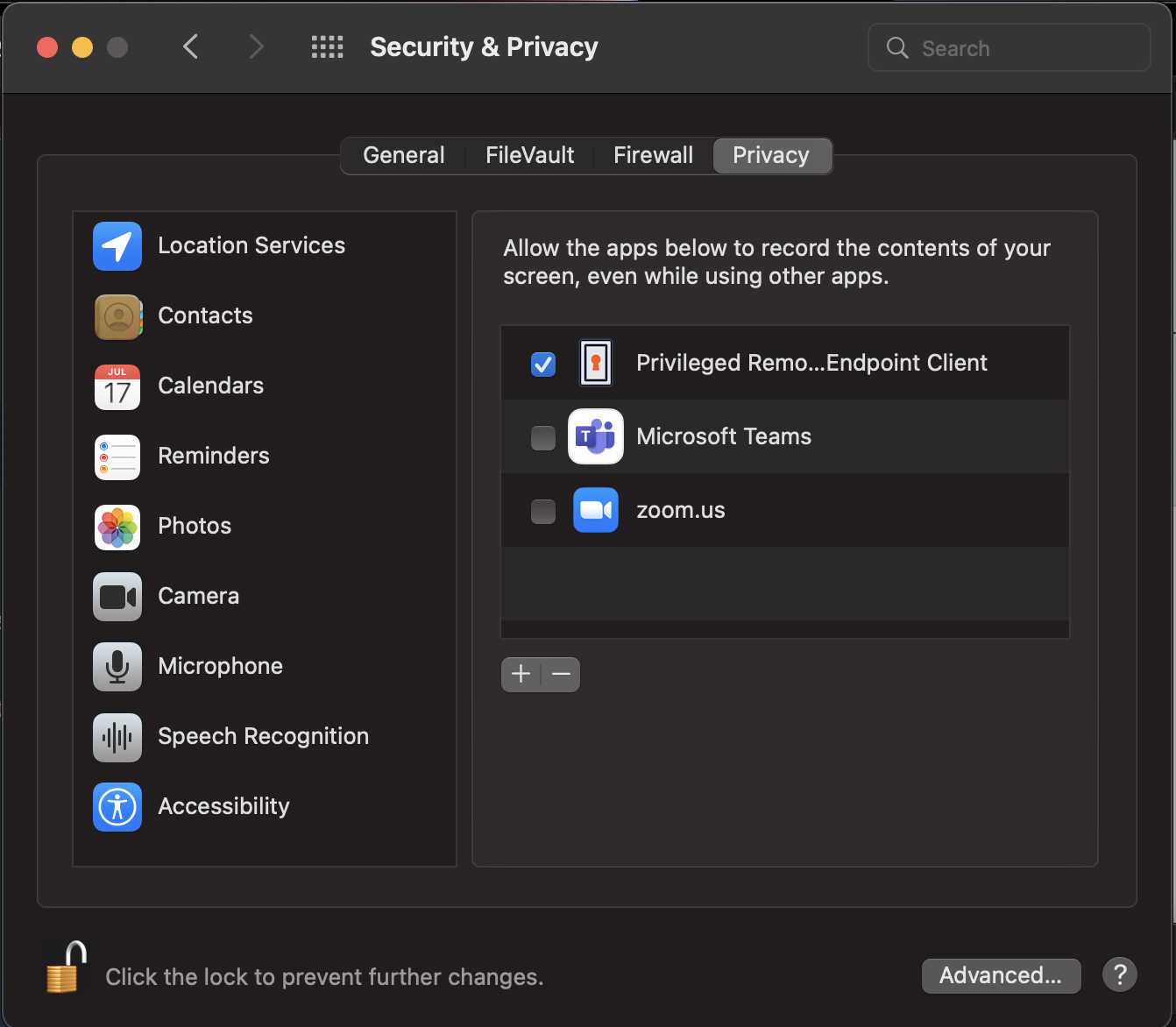 It will prompt to restart the app, click “Quit & Reopen”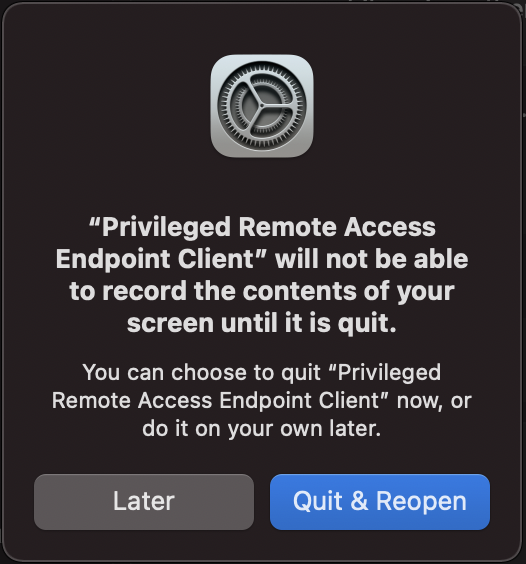 The jump client install is **NOT** complete.  You will need to install the Access Console with the instructions below.Once you have the Access Console installed, connect to the system and it will ask to configure additional security controls. Make sure you click “Grant Access” to Accessibility and Full Disk Access” 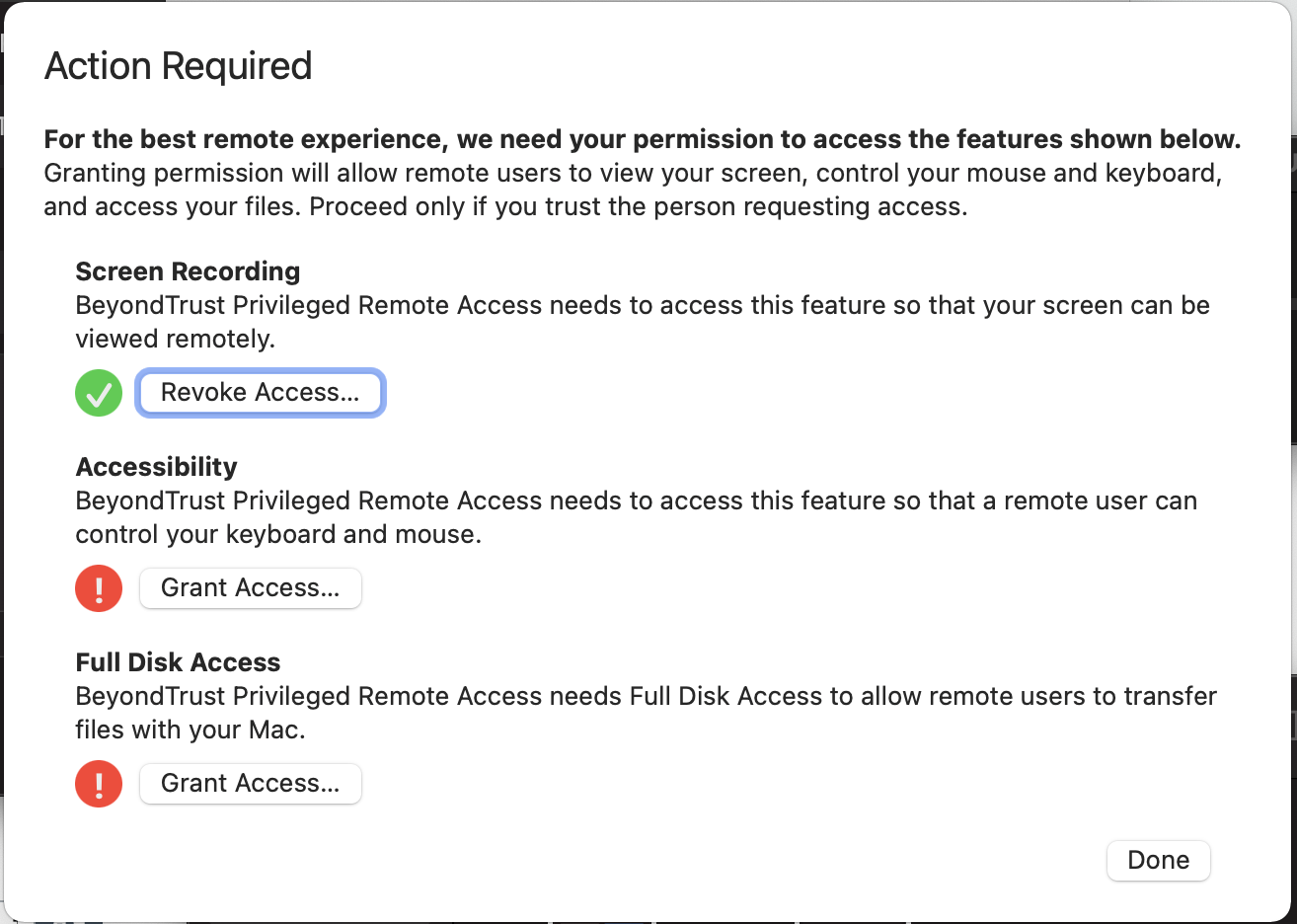 After this the Jump Client install is now complete. Installing Access Console:Windows, Mac, and LinuxLogin to remoteaccess.ucsf.edu/loginUnder “My Account” and “Access Console”.  Select your platform and click “Download Access Console” and run the installer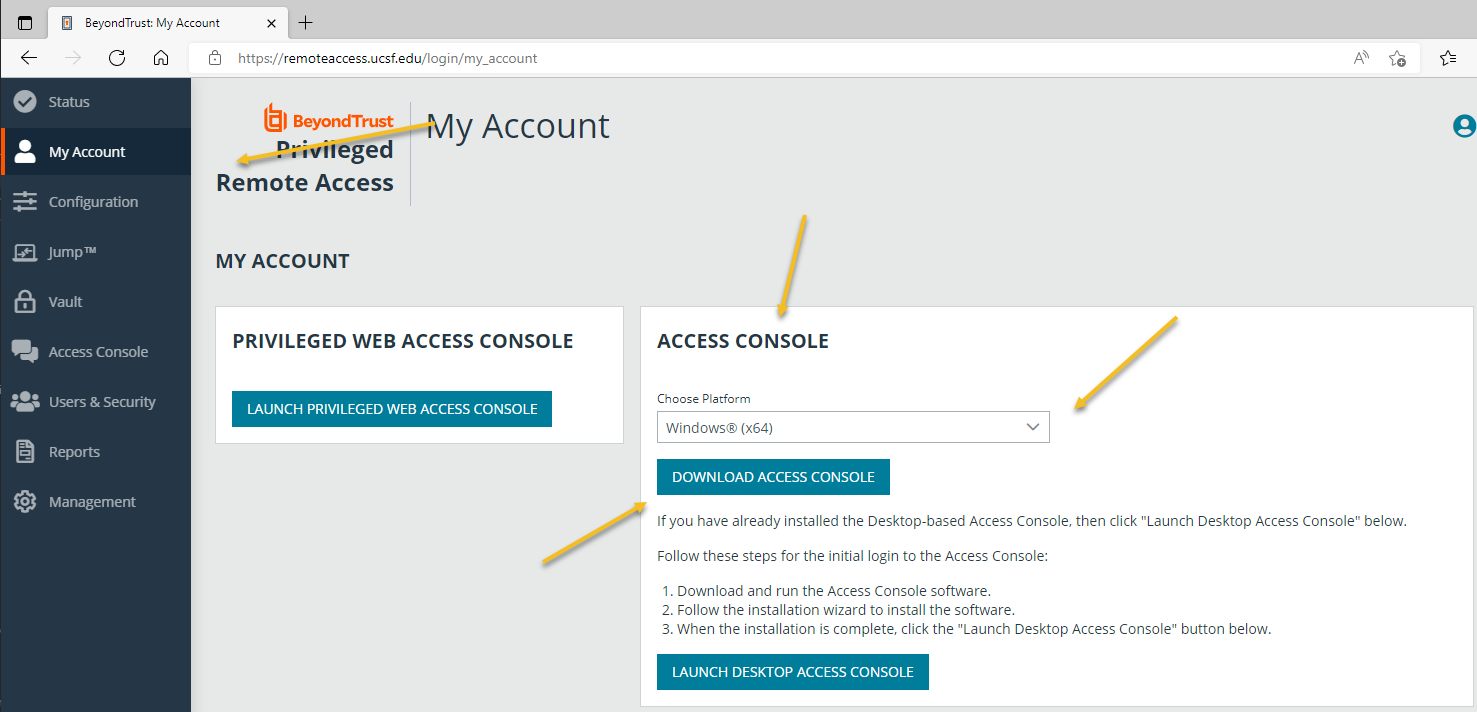 Android and iOSApple App Store and Google Play StoreSearch for “BeyondTrust Access Console”Web Consolehttps://remoteaccess.ucsf.edu/consoleAccess Console:Run the BeyondTrust Privileged Remote Access ConsoleMake sure to select “SAML Credentials” and click “Login”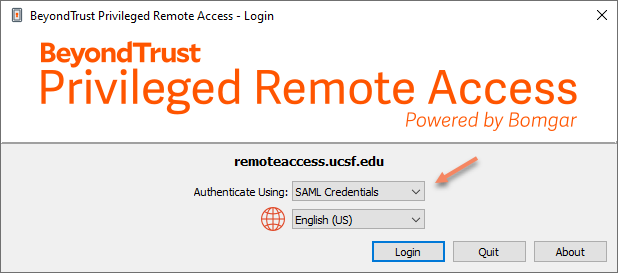 A web browser will open and prompt you for your MyAccess LoginOnce you login, it will download a token, go ahead and open the token. 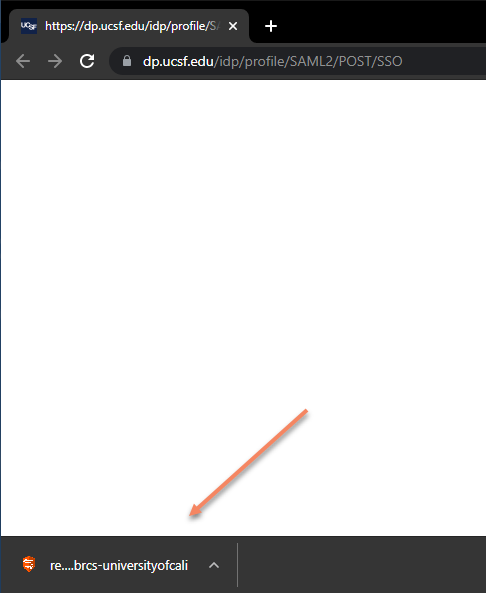 The application will open, and you should see the console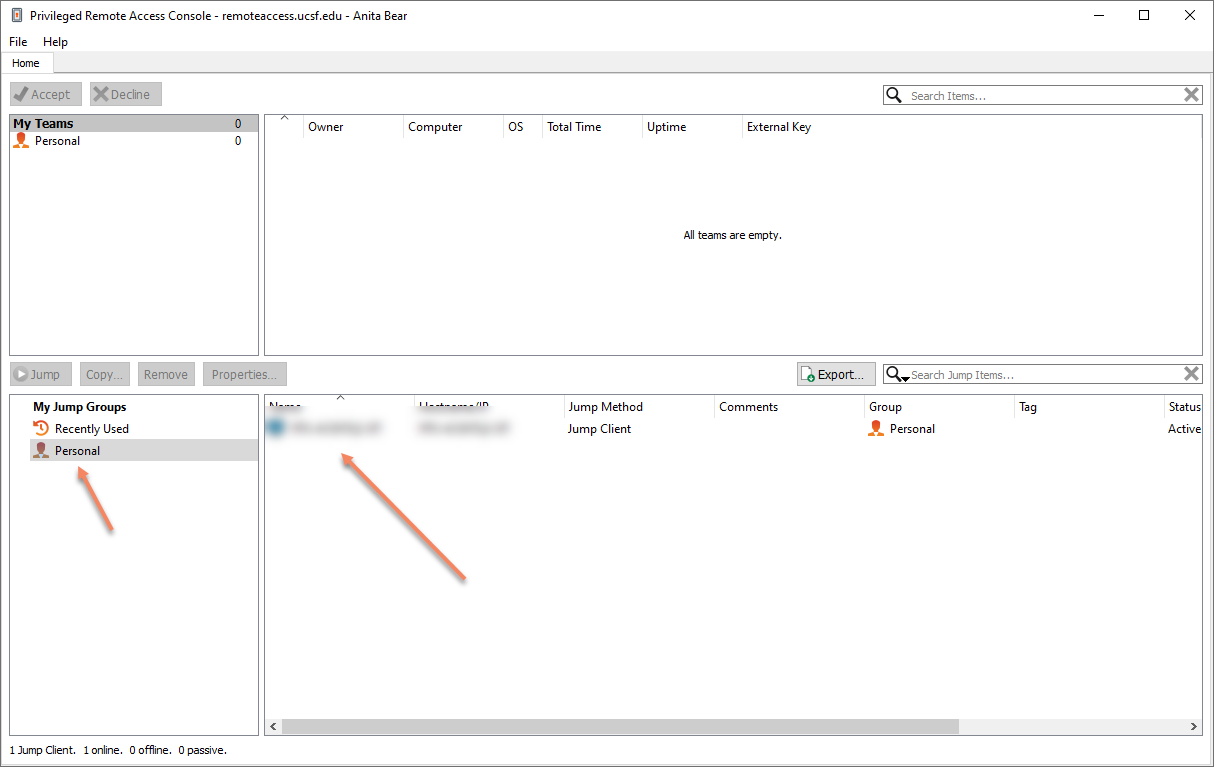 If you install the jump client, under “My Jump Group”, click “Personal” and you should see the system. To remote to the system, double click the system.  You will see the system screen and be able to login to it. Access Console Guides:Access Console – Windows, Mac and Linuxhttps://www.beyondtrust.com/docs/privileged-remote-access/getting-started/access-console/index.htmAccess Console – Web Consolehttps://www.beyondtrust.com/docs/privileged-remote-access/getting-started/access-console/web-access/index.htmAccess Console – iOShttps://www.beyondtrust.com/docs/privileged-remote-access/getting-started/access-console/apple-ios/index.htmAccess Console – Androidhttps://www.beyondtrust.com/docs/privileged-remote-access/getting-started/access-console/android/index.htmLinks:https://www.beyondtrust.com/docs/privileged-remote-access/index.htmNotes:If a Jump Client goes offline and does not reconnect to the server for 180 days, it is automatically uninstalled from the target computer and is removed from the Jump interface.